INDICAÇÃO Nº 112/2018INDICAMOS REPARO E MANUTENÇÃO NAS PRAÇAS DOS IPÊS E JACARANDÁS, DO MUNICÍPIO DE SORRISO/MT.PROFESSORA MARISA – PTB e vereadores abaixo assinados, com assento nesta Casa, de conformidade com o Artigo 115 do Regimento Interno, requerem à Mesa que este Expediente seja enviado ao Exmo. Senhor Ari Lafin, Prefeito Municipal, ao Senhor Estevam Hungaro Calvo Filho, Secretário Municipal de Administração e ao Senhor Emilio Brandão Junior, Secretário Municipal de Esporte e Lazer, versando sobre a necessidade de reparo e manutenção nas Praças dos Ipês e Jacarandás, no município de Sorriso - MT.JUSTIFICATIVASConsiderando que existem diversas irregularidades nos locais, conforme fotos em anexo:Alambrados e telas com buracos;Portas quebradas;Manutenção nos aparelhos de academia ao ar livre;Trocar ou colocar mais lixeiras;Recolocar portões nas quadras, para evitar a entrada de animais que podem causar malefícios à saúde dos usuários;Replantar mudas de árvores (Ipês);Telhado com buracos.Considerando que é dever do Poder Público Municipal a instalação e conservação de bens pertencentes ao Município, objetivando a proteção da saúde, segurança e bem estar da população;Considerando o grande volume de pessoas que frequentam os locais para praticar suas atividades esportivas ou mesmo o lazer familiar;Considerando que a revitalização dos jardins e dos espaços que compõem a praça, tornariam o local ainda mais agradável;Considerando que esta é uma reivindicação da população.Câmara Municipal de Sorriso, Estado de Mato Grosso, em 23 de fevereiro de 2018.PRAÇA DOS IPÊS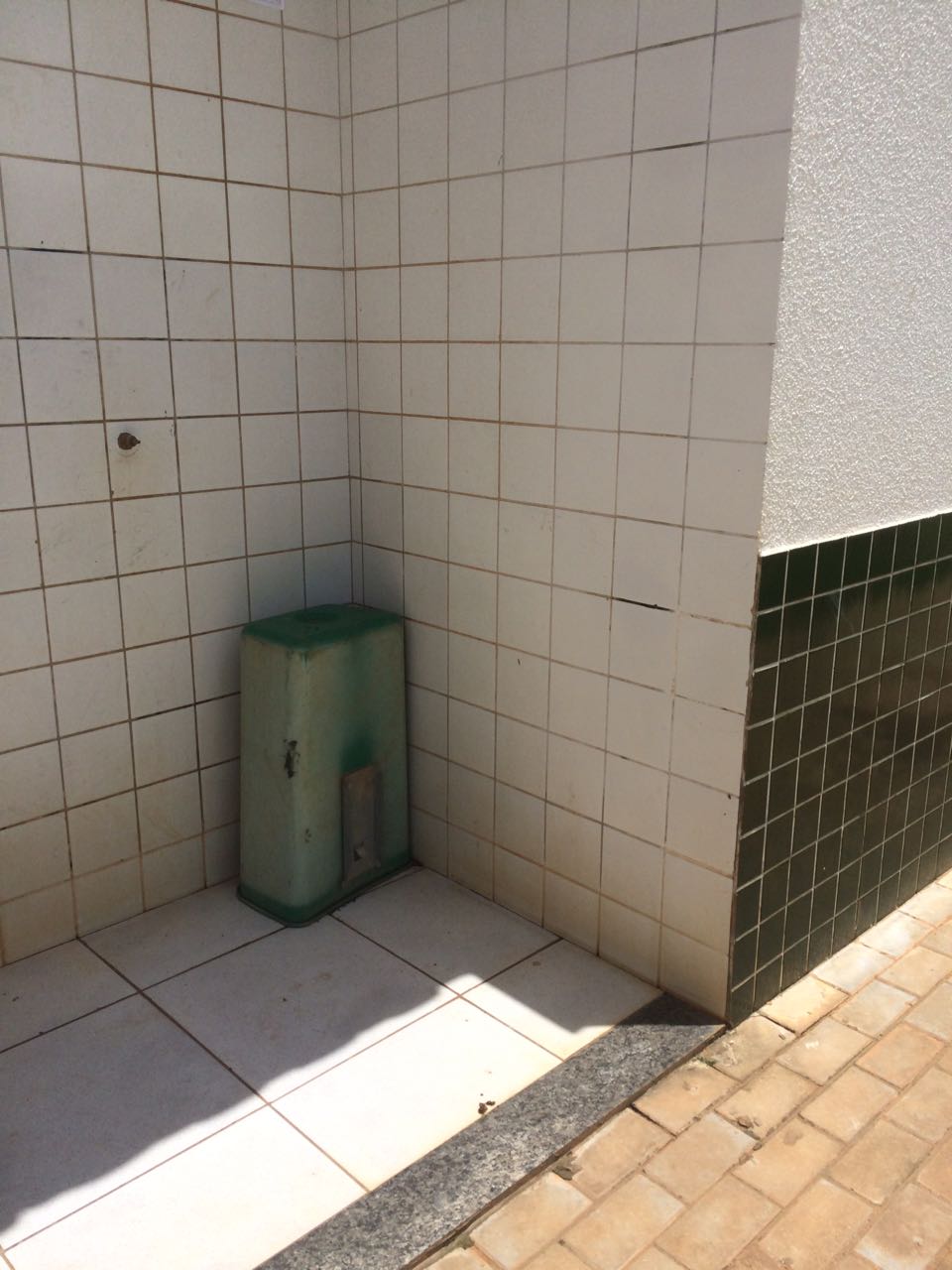 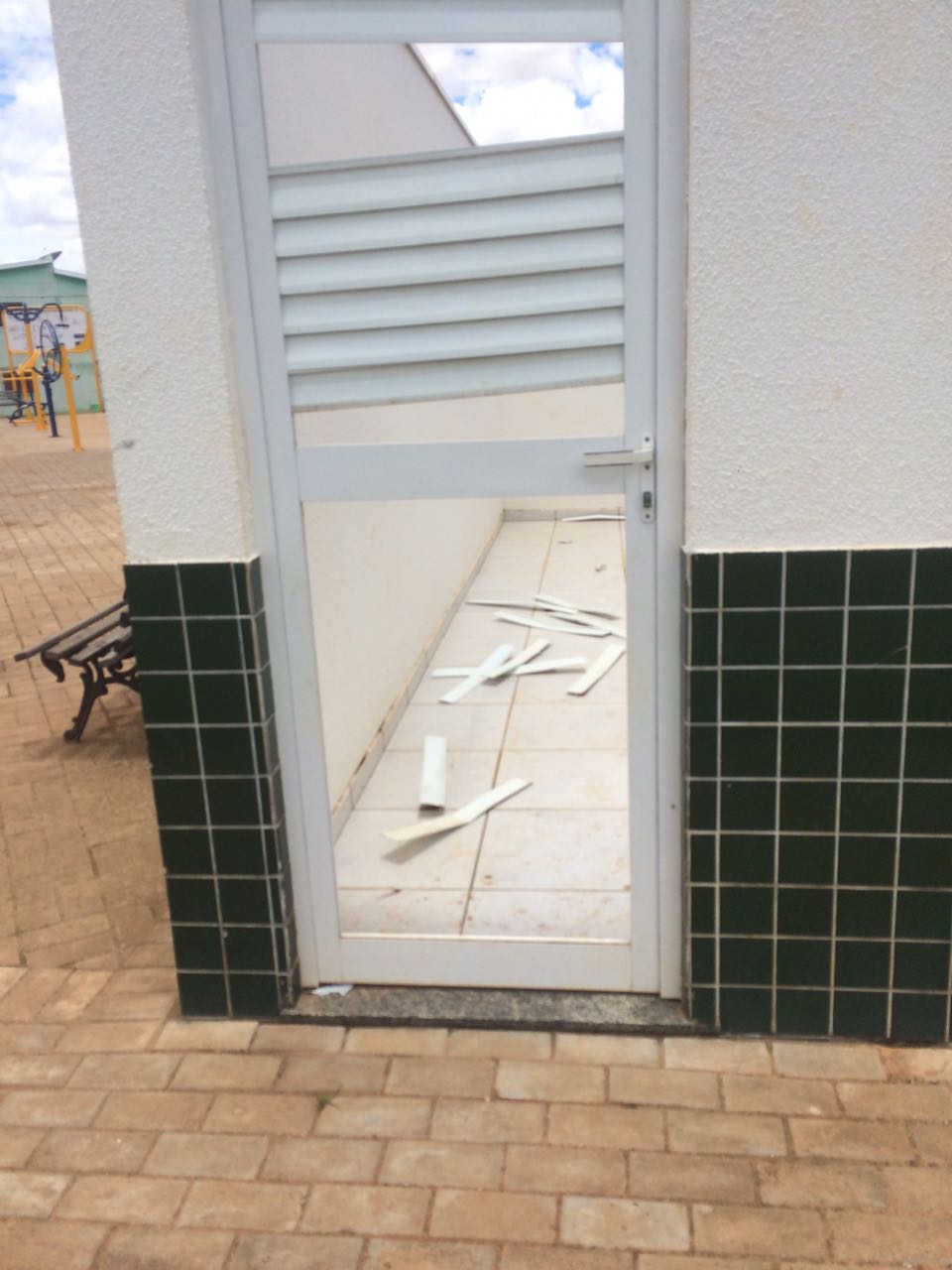 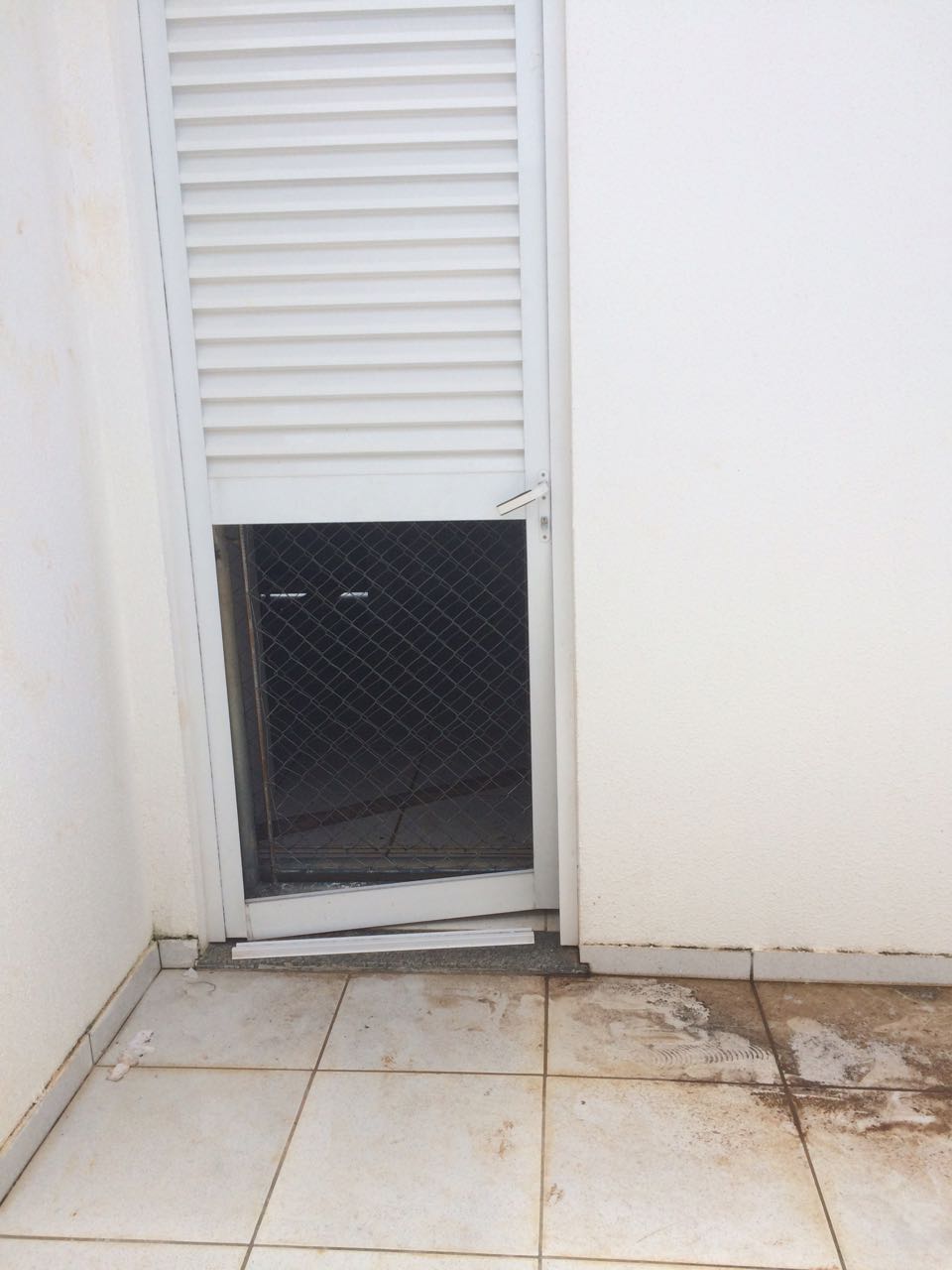 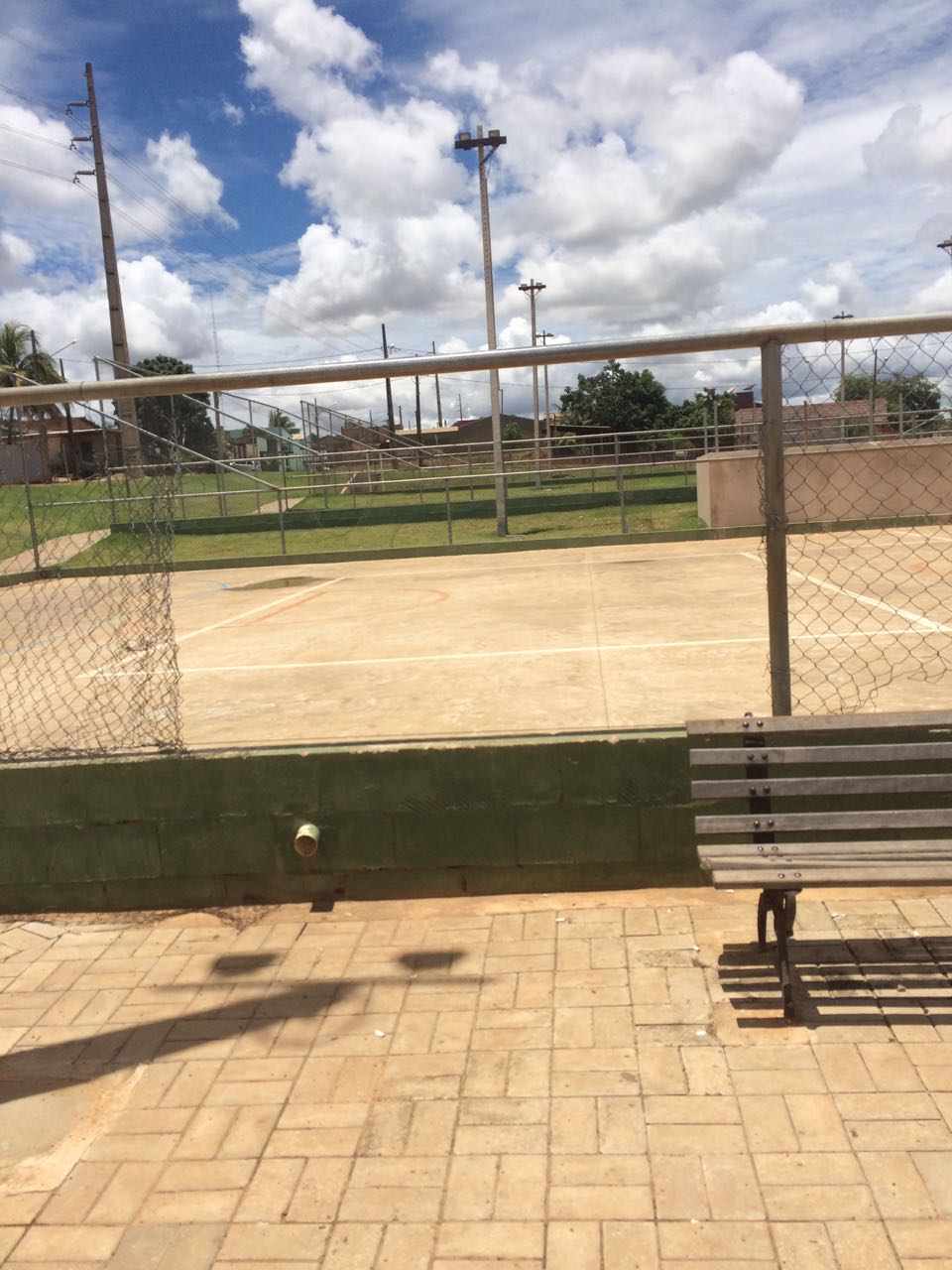 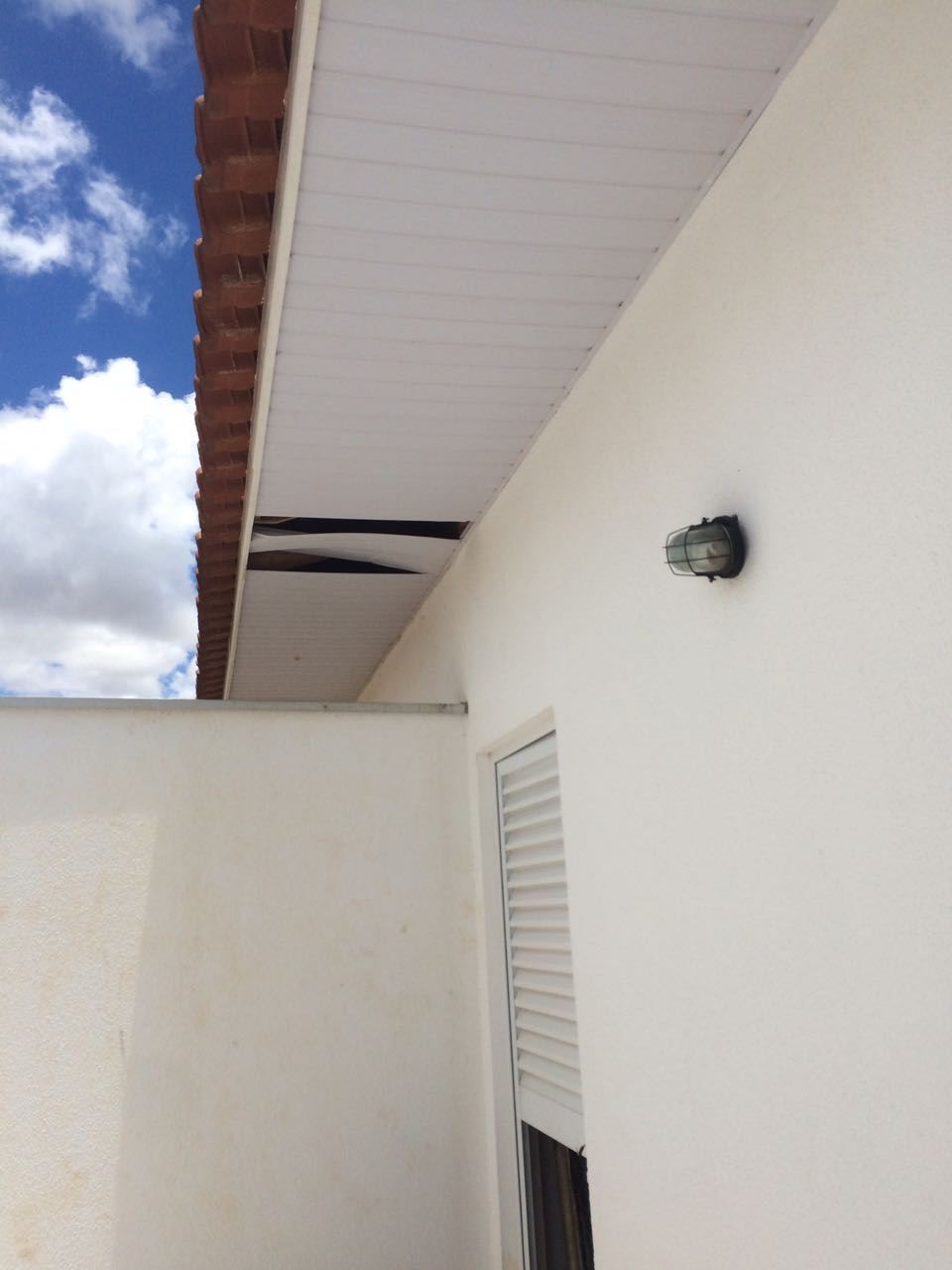 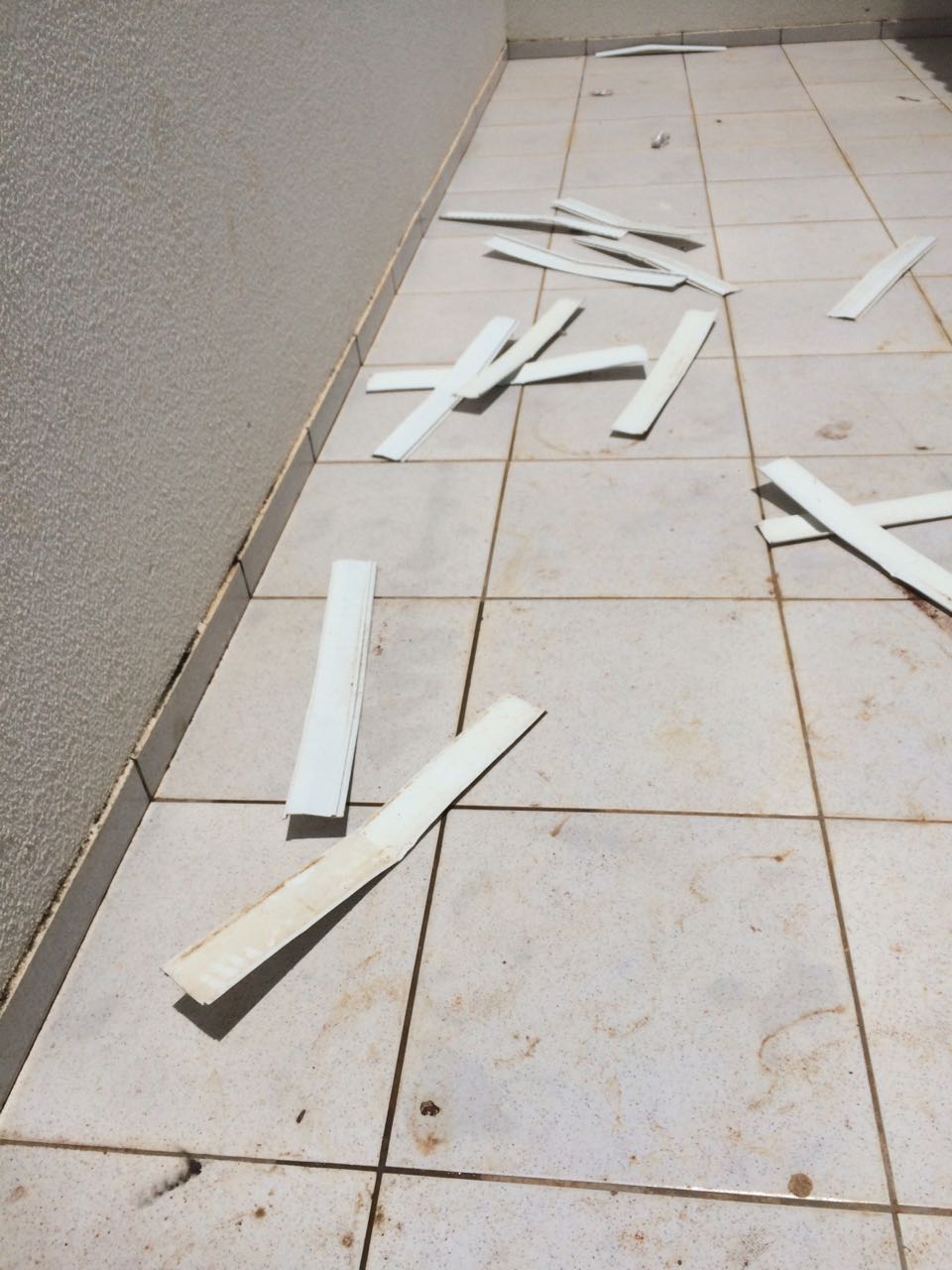 PRAÇA DOS JACARANDÁS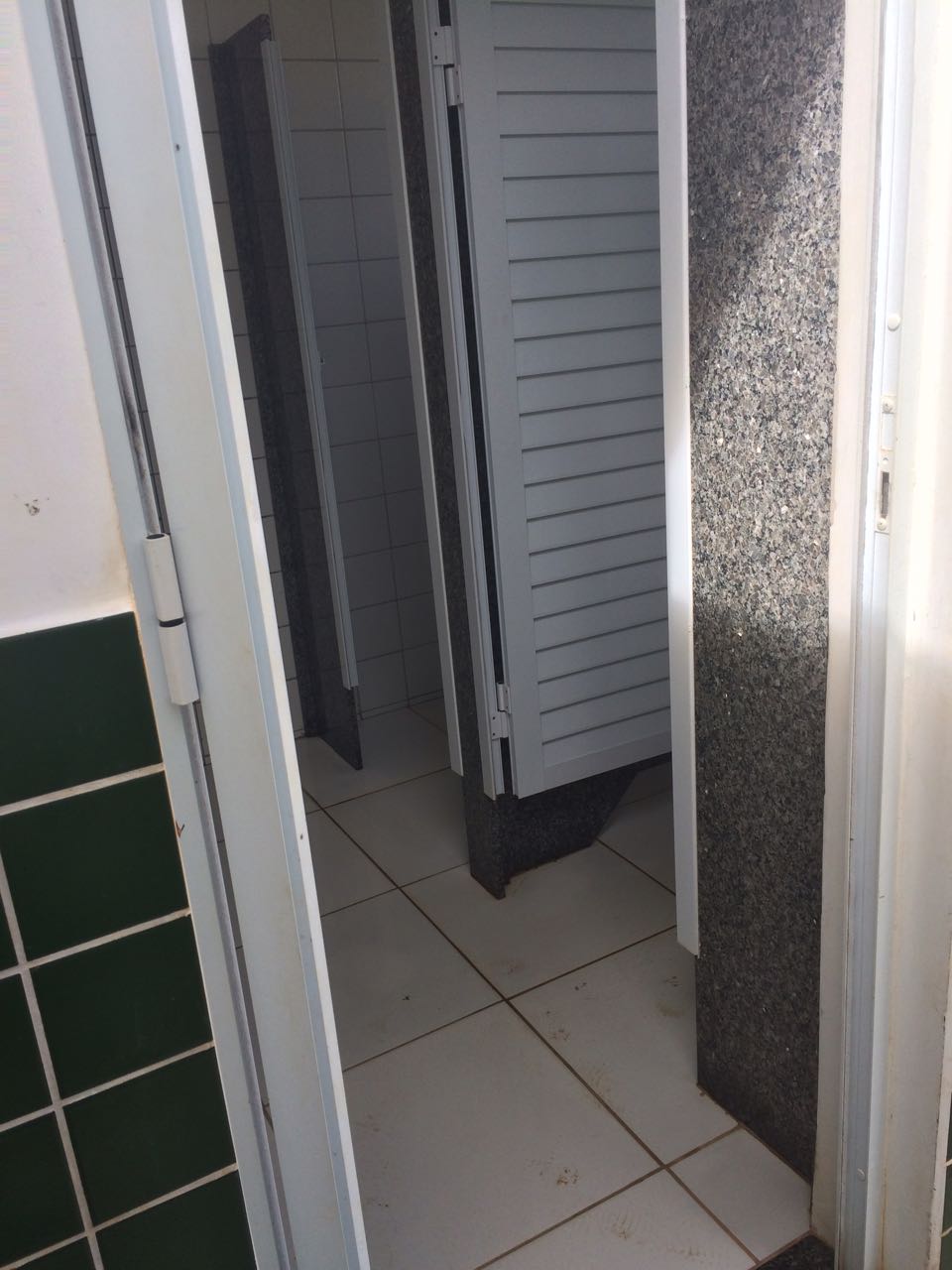 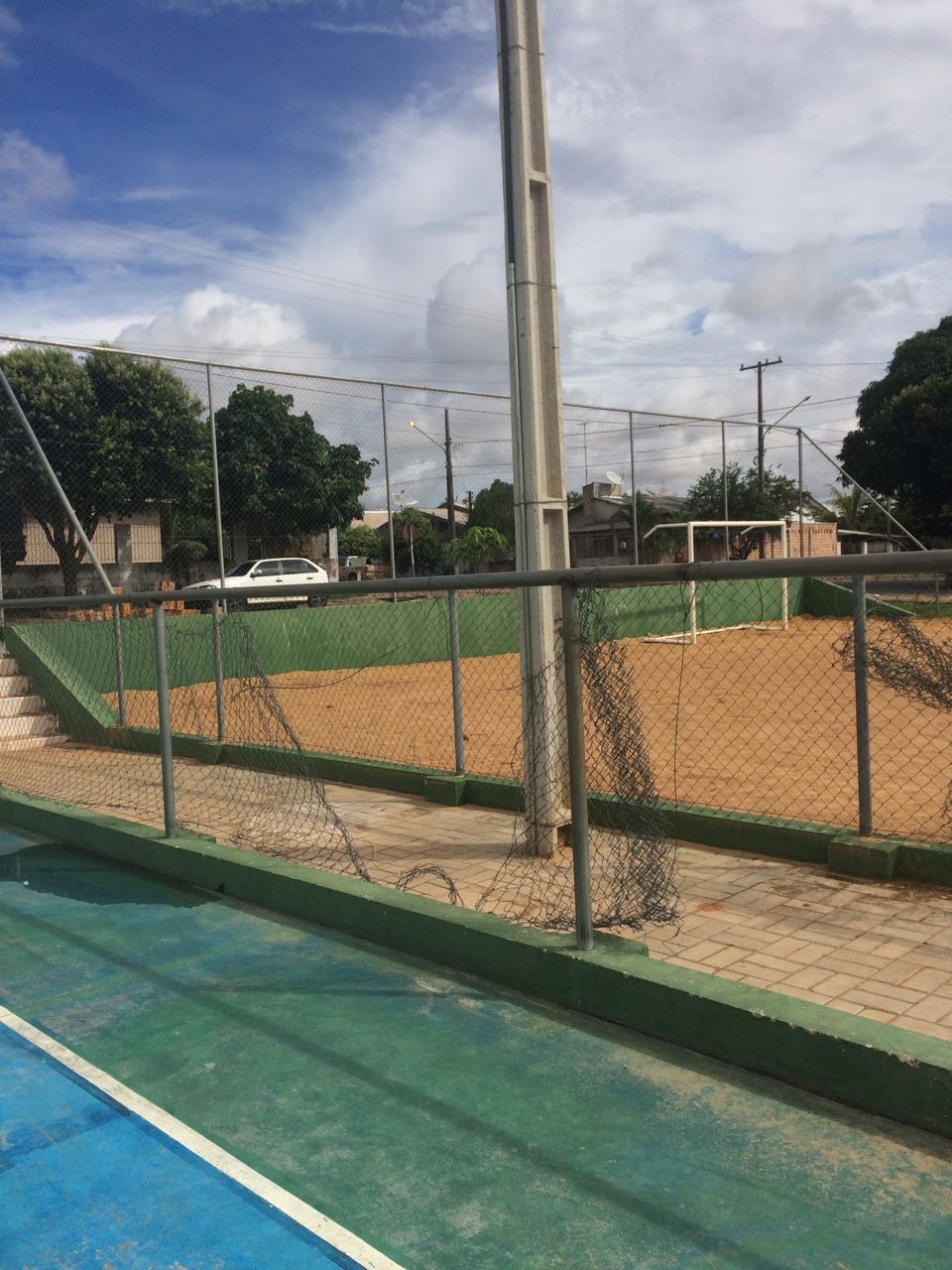 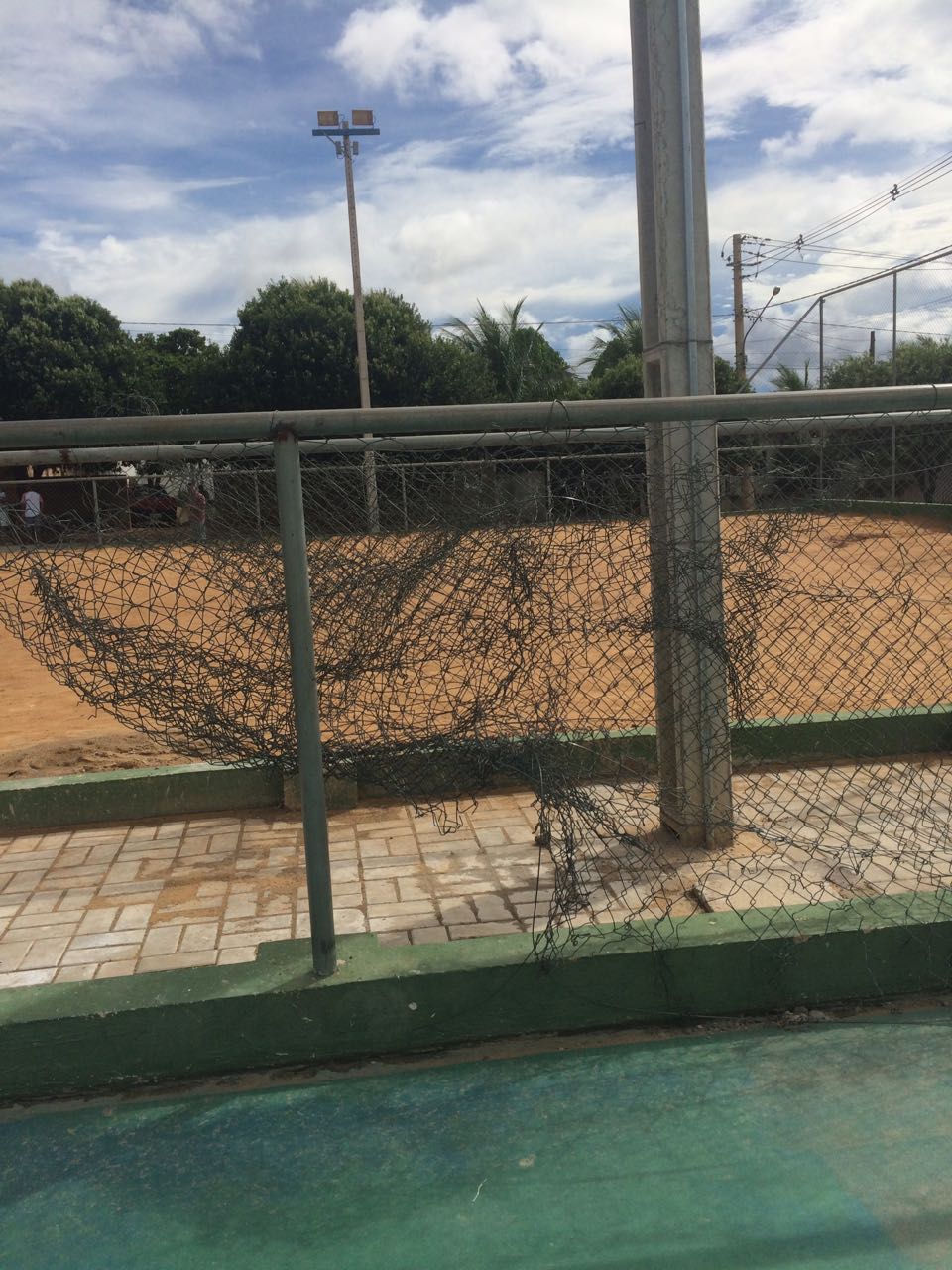 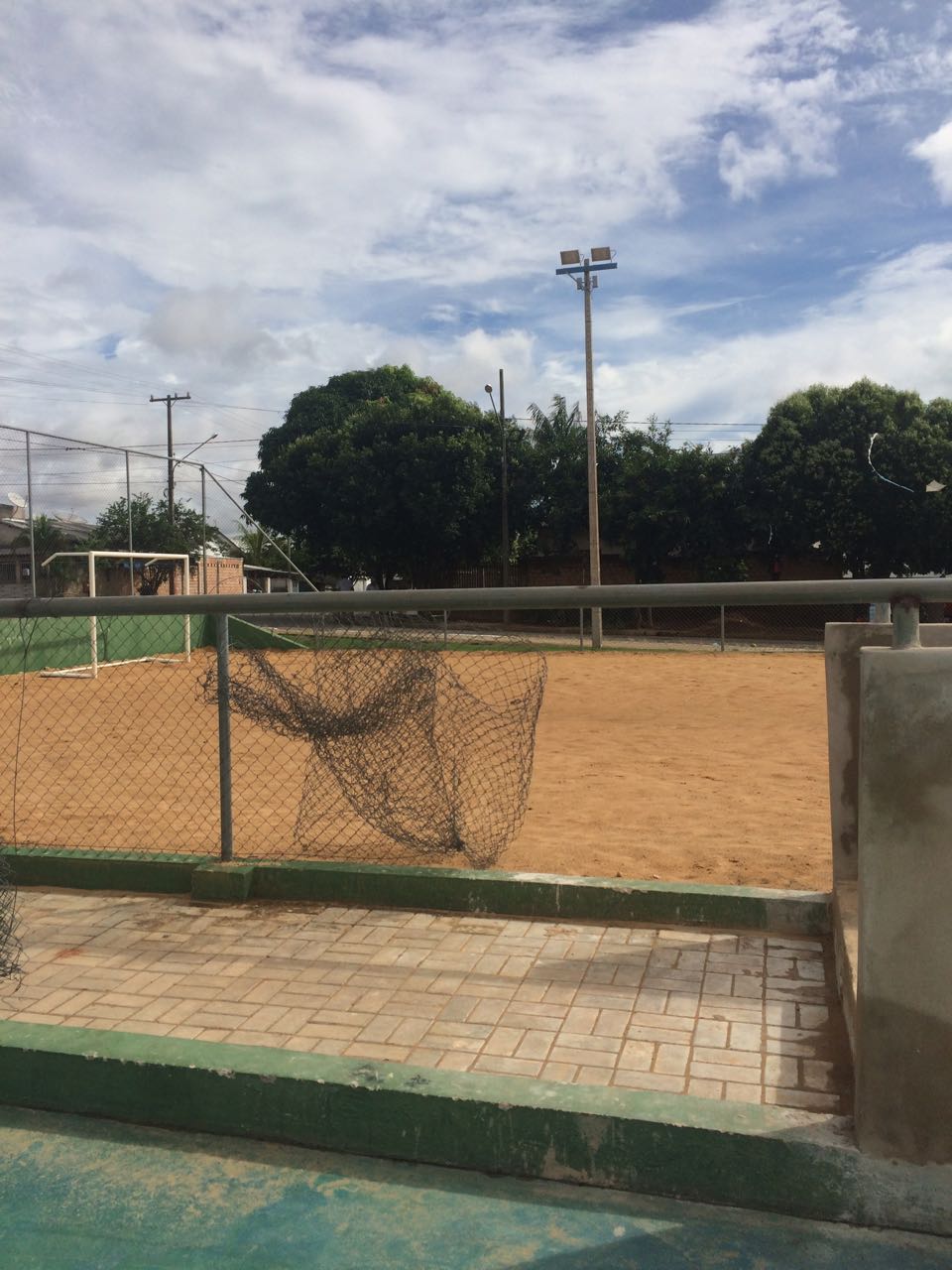 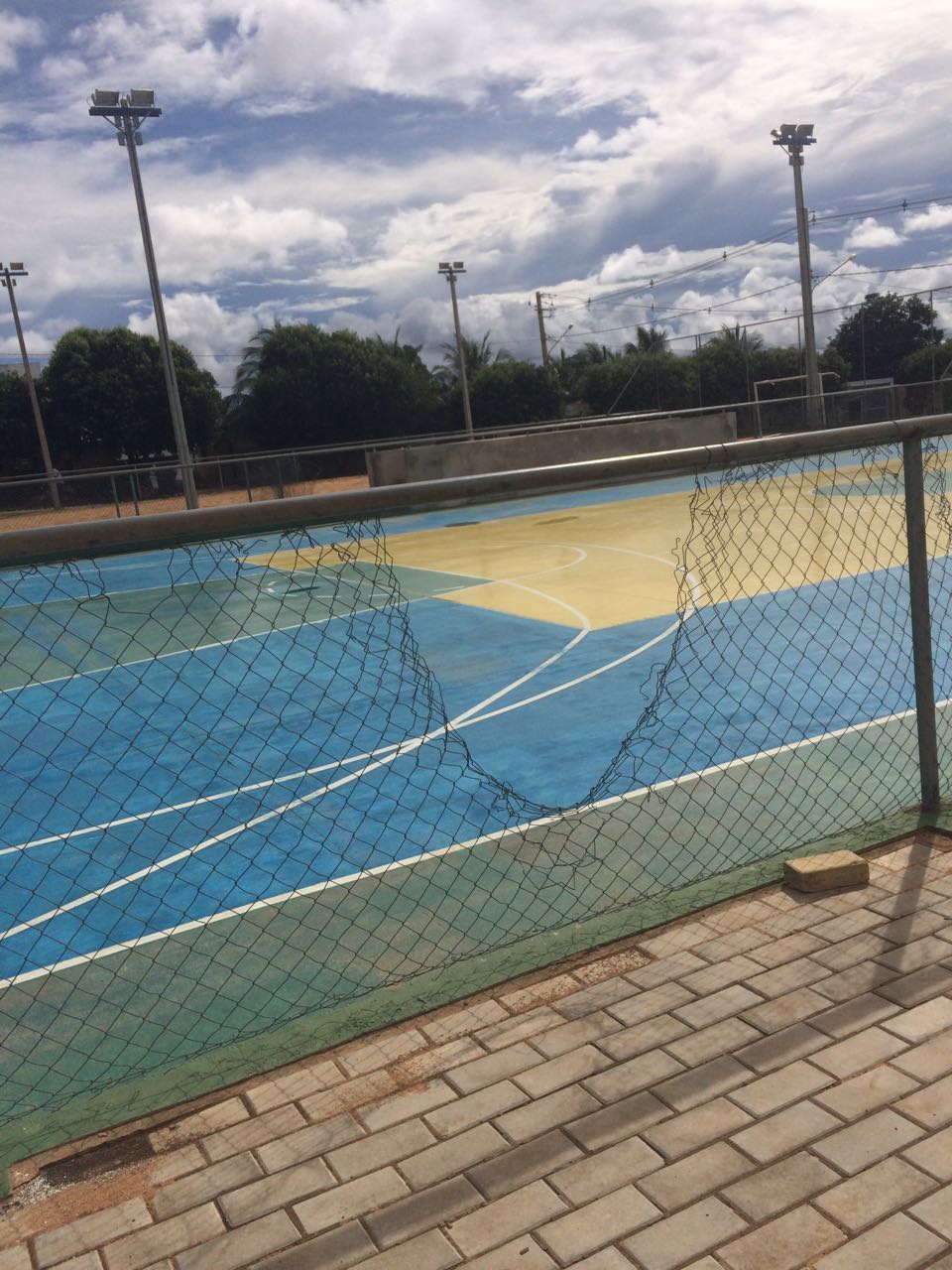 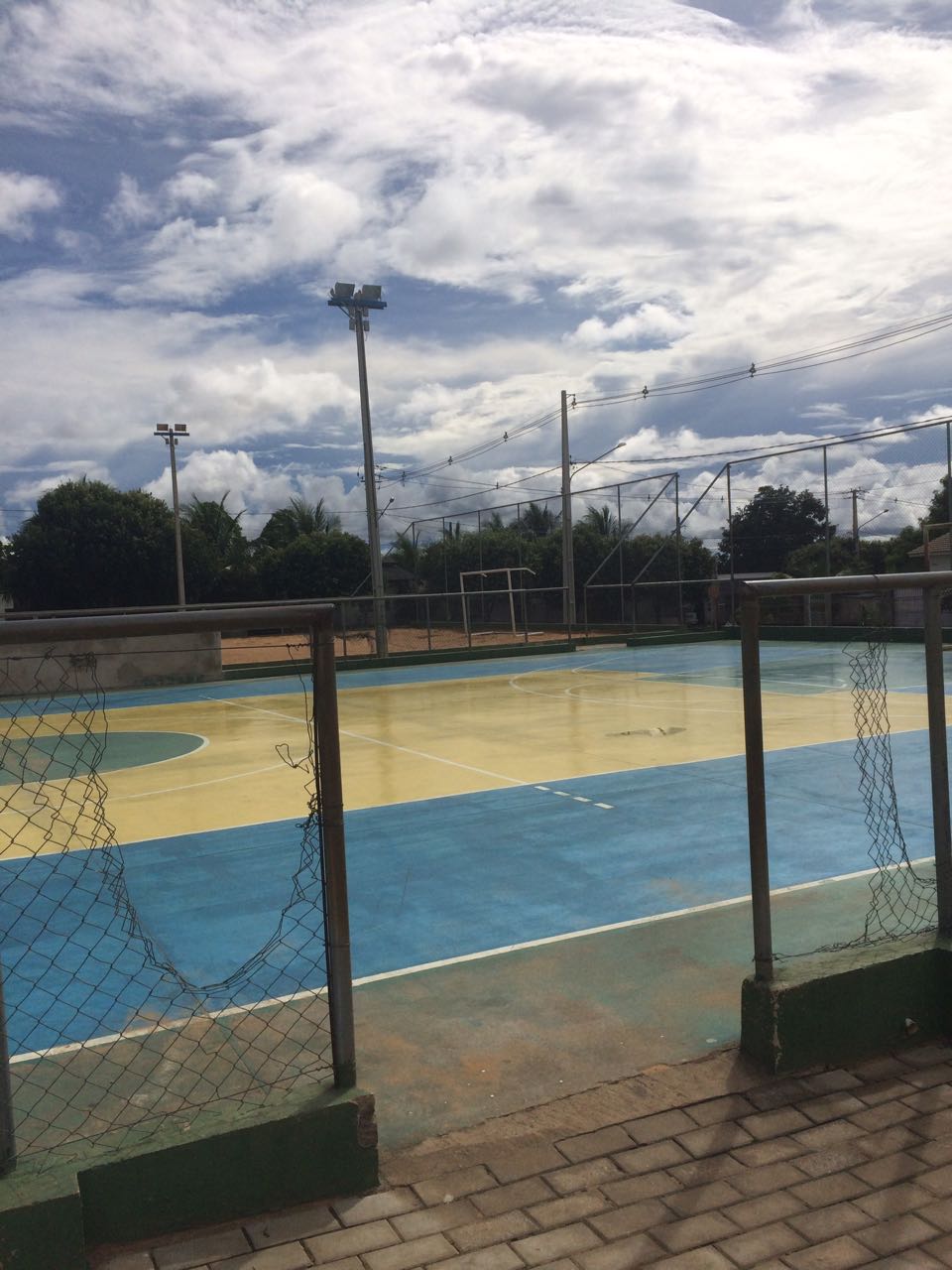 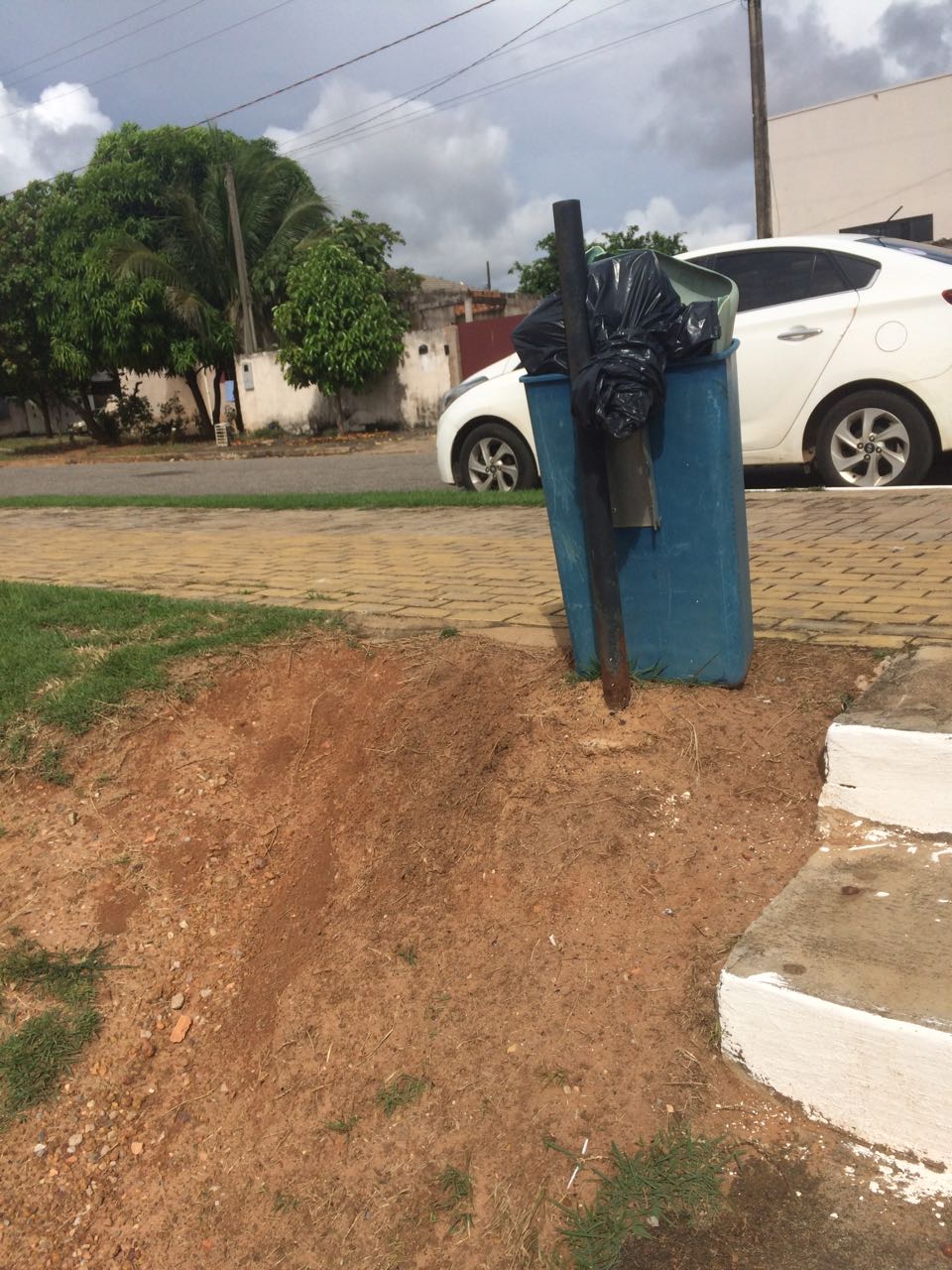 PROFª MARISAVereadora PTBBRUNO DELGADOVereador PMBCLAUDIO OLIVEIRAVereador PRCLAUDIO OLIVEIRAVereador PRFÁBIO GAVASSOVereador PSBMAURICIO GOMESVereador PSBMAURICIO GOMESVereador PSBPROFª SILVANAVereadora PTBPROFª SILVANAVereadora PTB